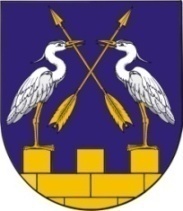 КОКШАЙСКАЯ СЕЛЬСКАЯ       МАРИЙ ЭЛ РЕСПУБЛИКЫСЕ         АДМИНИСТРАЦИЯ  ЗВЕНИГОВО МУНИЦИПАЛ                                            ЗВЕНИГОВСКОГО       РАЙОНЫН КОКШАЙСК           МУНИЦИПАЛЬНОГО РАЙОНА ЯЛ КУНДЕМ          РЕСПУБЛИКИ МАРИЙ ЭЛ АДМИНИСТРАЦИЙЖЕ                      ПОСТАНОВЛЕНИЕ 			                           ПУНЧАЛот 16 марта 2023 года № 44Об информационном обмене в области защиты населения итерритории Кокшайского сельского поселенияот чрезвычайных ситуаций природного и техногенного характераВ соответствии постановления Правительства Республики Марий Эл от 18 августа 2010 года  № 219 «Об информационном обмене в области защиты населения и территории Республики Марий Эл от чрезвычайных ситуаций природного и техногенного характера»,   руководствуясь п. 5.1 Положения о Кокшайской сельской администрации Звениговского муниципального района Республики Марий Эл, Кокшайская сельская администрация ПОСТАНОВЛЯЕТ:1. Информационный обмен в области защиты населения и территории Кокшайского сельского поселения от чрезвычайных ситуаций природного и техногенного характера в рамках сельского звена территориальной подсистемы Республики Марий Эл единой государственной системы предупреждения и ликвидации чрезвычайных ситуаций осуществлять через органы повседневного управления: единую дежурно-диспетчерскую службу Кокшайского сельского поселения (далее ЕДДС) и дежурно-диспетчерские службы организаций, а при их отсутствии - через подразделения или должностных лиц, уполномоченных решением соответствующего руководителя органа местного самоуправления или организации.2. Информацию об угрозе и возникновении чрезвычайной ситуации, если параметры поражающих факторов и источников аварий, опасных природных явлений, катастроф, стихийных и иных бедствий соответствуют критериям информации о чрезвычайных ситуациях, установленную приложением к постановлению Правительства Республики Марий Эл от 18.08.2010 г. № 219 «Об информационном обмене в области защиты населения и территории Республики Марий Эл от чрезвычайных ситуаций природного и техногенного характера», представлять:дежурно-диспетчерским службам организаций, предприятий и учреждений независимо от форм собственности - в ЕДДС;ЕДДС - единую дежурно-диспетчерскую службу Звениговского муниципального района.3.Информация должна содержать сведения о прогнозируемых и возникших чрезвычайных ситуациях природного и техногенного характера  и их последствиях, мерах по защите населения и территорий, ведении аварийно-спасательных и других неотложных работ, силах и средствах, задействованных для ликвидации чрезвычайных ситуаций, радиационной, химической, медико-биологической, взрывной, пожарной и экологической безопасности на соответствующих объектах и территориях, а также сведения о деятельности органов местного самоуправления и организаций в области защиты населения и территорий от чрезвычайных ситуаций, составе и структуре сил и средств, предназначенных для предупреждения и ликвидации чрезвычайных ситуаций, в том числе сил постоянной готовности, создании, наличии, об использовании и о восполнении финансовых и материальных ресурсов для ликвидации чрезвычайных ситуаций.4. Признать утратившим силу постановление Кокшайской сельской администрации от 4 июня 2015 г. № 129 «Об информационном обмене в области защиты населения и территории муниципального образования «Кокшайское сельское поселение» от чрезвычайных ситуаций природного и техногенного характера».5. Контроль за исполнением настоящего постановления возложить на главного специалиста Кокшайской сельской администрации Иванову Л.Н..6. Настоящее постановление вступает в силу со дня его подписания.Глава администрации                                                П.Н.Николаев